МОДУЛЬ «ОСНОВЫ ЗАКОНОДАТЕЛЬСТВА РОССИЙСКОЙ ФЕДЕРАЦИИ»Инструкция по  выполнению тестаВремя выполнения теста  – 15 минут. Тест включает 10 заданий.При выполнении теста  можно пользоваться словарем юридических терминов, в том числе двуязычным.Напишите ваше имя и фамилию, страну, дату тестирования  на рабочей матрице.Выберите  правильный вариант и отметьте нужную букву в матрице. Например:	А  Б В (А – правильный ответ)Если вы ошиблись и хотите исправить ошибку, сделайте так:		А   Б  В      (Б – ошибка, А – правильный вариант).ЗАДАНИЯ 1-10. Выберите правильный вариант. 1. Отметьте изображение российского флага. А) 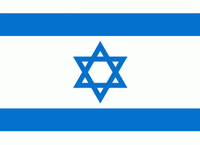 Б) 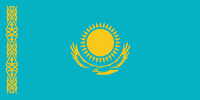 В) 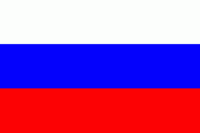 2. Отметьте изображение российского герба. А) 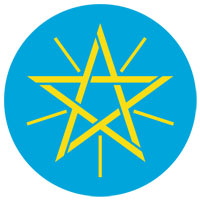 Б) 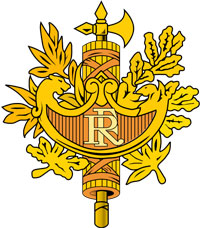 В) 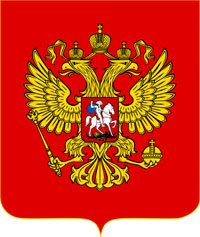 3. Государственная власть в Российской Федерации осуществляется на основе разделения на … .  А) законодательную, религиозную и исполнительнуюБ) законодательную, исполнительную и судебнуюВ) исполнительную, судебную и политическую4. Иностранный гражданин должен встать на учет по месту пребывания в … .А) ГИБДД РоссииБ) МВД РоссииВ) ФМС России5. Основным документом, удостоверяющим личность в РФ, является … .А) паспортБ) квитанция об уплате государственной пошлиныВ) разрешение на работу6. ФМС России должна контролировать … .А) соблюдение таможенного законодательства Б) пребывание и проживание иностранцев в РоссииВ) работу полиции с иностранцами7. Вы можете обратиться в ФМС России за разъяснениями … . А) лично, по телефону или через интернет-приемнуюБ) только личноВ) только лично или через интернет-приемную8. За нарушение закона сотрудник полиции (полицейский) имеет право задержать … .А) только иностранцаБ) только гражданина РоссииВ) и гражданина России, и иностранца9. МВД России – это … . А) Министерство внутренних дел РоссииБ) Министерство внешних дел РоссииВ) Министерство военных дел России10. Действия или решения консульства иностранного государства иностранный гражданин … .А) не может обжаловать в российский судБ) может обжаловать в российский судВ) может обжаловать в российский суд, если консульство не возражает